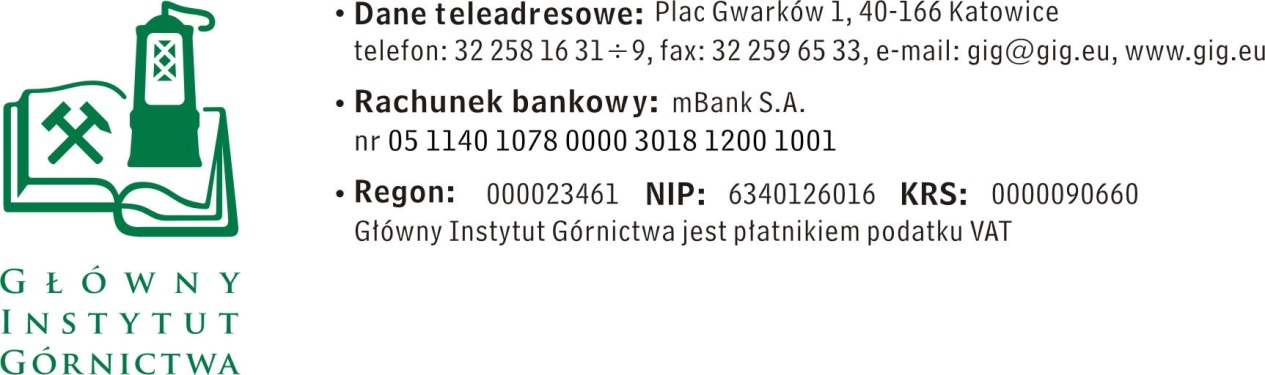 ZAPYTANIE OFERTOWE z dnia 17.07.2017 r.Usługi kartograficzne dla Głównego Instytutu GórnictwaInformacje ogólneZamawiający: 	Główny Instytut Górnictwa.Do niniejszego zapytanie ofertowego nie stosuje się przepisów ustawy Prawo Zamówień Publicznych z dnia 29 stycznia 2004 r. (Dz. U. 2015 r., poz. 2164 z póź zm.).Zamówienie realizowane jest w ramach konferencji „Dni Miernictwa 2017”.Opis przedmiotu zamówienia.Zamawiający zleca wykonanie oraz dostawę1.	Mapy Ściennej  Górnośląskiego Zagłębia Węglowego z obszarami górniczymi czynnych i zlikwidowanych kopalń węgla kamiennego, na podkładzie topograficznym, z logo GIG i nazwą zakładów. Mapa wykonana zostanie według wytycznych Zamawiającego z jego całkowitą ingerencją w wygląd, techniką offsetową. Mapa będzie z aktualizacją na dzień akceptacji projektu. Podkład topograficzny zapewnia Wykonawca.Mapy muszą być dwustronnie laminowane w celu zapewnienia odporności na wilgoć, zabrudzenia i uszkodzenia mechaniczne, oprawione w rurki PCV wraz ze sznurkiem, gotowe do zawieszenia, w ilości sztuk 300.2.	Atlasu Górnego Śląska i Zagłębia, atlas samochodowy, w okładkach zaprojektowanych w GIG, ze zdjęciem budynku GIG, logo, danymi teleadresowymi, reklamą usług, wewnątrz wkładki z reklamami sponsorów konferencji, w ilości 130 sztuk.Plany miast i gmin - zakres treści mapy w skali 1 : 20 000 i planów centrów miast w skalach 1 : 5000 – 1 : 10 000TOPOGRAFIA:-	lasy, parki, sady, ogrody, ogródki działkowe, zieleń urządzona (skwery, zieleńce), zieleń inna łąki, zakrzewienia)-	wody stojące i płynące, tereny podmokłe-	zabudowa zwarta, zabudowa rozproszona, zabudowa przemysłowa-	tereny przemysłowe i poprzemysłowe-	cmentarze-	punkty wysokościoweTRANSPORT I KOMUNIKACJA-	autostrady z numeracją, węzłami, punktami poboru opłat i miejscami obsługi podróżnych-	drogi ekspresowe (dwu- i jedno jezdniowe) z numeracją i z węzłami-	drogi krajowe (dwu- i jedno jezdniowe) z numeracją-	drogi wojewódzkie (dwu- i jedno jezdniowe) z numeracją-	drogi lokalne, drogi polne i leśne, alejki i ścieżki-	wszystkie aleje, ulice, ronda i place-	drogi jednokierunkowe i strefy ruchu pieszego-	sygnalizacja świetlna-	stacje paliw, parkingi-	linie kolejowe z stacjami i przystankamiPODZIAŁ ADMINISTRACYJNY, OSADNICTWO-	granice: województw, miast, gmin-	miasta, dzielnice, osiedla, części miast-	wsie, osady, części wsiBUDYNKI UŻYTECZNOŚCI PUBLICZNEJ-	urzędy i instytucje administracji państwowej i samorządowej-	szkoły, szkoły wyższe, sądy, prokuratury, szpitale, straż pożarna, policja-	centra handlowe, hipermarkety-	parki logistyczneARCHITEKTURA, ZABYTKI, OBIEKTY KULTURALNE, OBIEKTY KULTU RELIGIJNEGO-	zamki, pałace, dwory, osiedla zabytkowe, kopalnie zabytkowe-	amfiteatry, teatry, kina, filharmonie, domy kultury, biblioteki-	obiekty historyczne, pomniki-	klasztory, kościoły, synagogi, sanktuaria maryjne, kaplice, kapliczki, krzyże przydrożne-	skansenyINNE ATRAKCJE TURYSTYCZNE-	ogrody zoologiczne, ogrody botaniczne, palmiarnie, oceanaria, pokazowa zagroda żubrów, bażantarnia-	Park ŚląskiBAZA NOCLEGOWA-	motele, hotele, zajazdy, schroniska młodzieżowe, inne obiekty noclegowe-	kempingi, pola namiotoweSPORT i REKREACJA-	stadiony, boiska sportowe, hale sportowe, baseny (otwarte, kryte)-	korty tenisowe, pola golfowe, tory rowerowe, parki linowe-	ośrodki sportowe, ośrodki sportów wodnych, kąpieliska, ośrodki jazdy konnej-	stacje wypożyczania rowerów miejskichOCHRONA ŚRODOWISKA-	parki krajobrazowe-	rezerwaty przyrody-	użytki ekologiczneSTREFY EKONOMICZNETermin wykonania zamówienia: 25 września 2017. Wymagania dotyczące Wykonawcy oraz oferty :1.	Wymagany termin ważności oferty: 30 dni od daty złożenia.2.	Ofertę należy złożyć na załączonym formularzu ofertowym – załącznik nr 1.3.	Wykonawca musi wykazać, iż posiada uprawnienia do powielania oraz drukowania map.	W celu wykazania spełniania przez Wykonawcę warunku, o którym mowa powyżej Wykonawca zobowiązany jest przedłożyć wraz z ofertą kopię licencji wydanej na podstawie Rozporządzenia Ministra Administracji i Cyfryzacji z dnia 9 lipca 2014 r. w sprawie udostępniania materiałów państwowego zasobu geodezyjnego i kartograficznego, wydawania licencji (Dz.U z 2014 poz. 917) określające uprawnienia podmiotu dotyczące możliwości wykorzystania udostępnionych materiałów.4.	Wykonawca musi wykazać, iż w okresie ostatnich 3 lat przed upływem terminu składania ofert, a jeżeli okres prowadzenia działalności jest krótszy – w tym okresie, wykonał co najmniej 1 usługę polegającą na wykonaniu i wydaniu mapy ściennej o wartości minimum 6 000,00 zł netto oraz 1 usługę polegającą na wykonaniu i wydaniu atlasu tematycznego zawierającego mapy (np. samochodowego) o wartości minimum 4 000,00 zł netto.	W celu wykazania spełniania przez Wykonawcę warunku, o którym mowa powyżej Wykonawca zobowiązany jest przedłożyć wraz z ofertą referencje lub inny równoważny dokument potwierdzający należyte wykonanie usługi wskazanej powyżej.5.	Wykonawca musi być ubezpieczony od odpowiedzialności cywilnej w zakresie prowadzonej działalności związanej z przedmiotem zamówienia, na sumę gwarancyjną nie mniejszą niż 50 000 zł..	W celu wykazania spełniania przez Wykonawcę warunku, o którym mowa powyżej Wykonawca zobowiązany jest przedłożyć wraz z ofertą kopię polisę, a w przypadku jej braku inny dokument potwierdzający, że Wykonawca jest ubezpieczony od odpowiedzialności cywilnej w zakresie przedmiotu zamówienia.6.	Do oferty należy dołączyć Pełnomocnictwo do reprezentowania wykonawcy, jeśli oferta została podpisana przez osobę nie wymienioną w dokumentach rejestrowych.Warunki płatności: 	Zapłata wynagrodzenia nastąpi przelewem na rachunek bankowy Wykonawcy, w terminie do 30 dni liczony od daty dostarczenia do Zamawiającego prawidłowo wystawionej faktury VAT.VI.	Kryteria oceny ofert oraz wybór najkorzystniejszej oferty.1.	Zamawiający uzna za najkorzystniejszą i wybierze ofertę o najniższej cenie, która spełnia wszystkie wymagania określone w zapytaniu ofertowym.2.	Cena podana przez Wykonawcę nie będzie podlegała zmianie w trakcie realizacji zamówienia.Miejsce i termin składania ofert:Ofertę należy złożyć do dnia 24.07.2017 r. do godz. 12.00. Ofertę można złożyć drogą elektroniczną, faxem lub w siedzibie Zamawiającego:Główny Instytut Górnictwa,Plac Gwarków 1,40-166 Katowice,mail: phachula@gig.eu Osoba wyznaczona do kontaktów z wykonawcami:Olga Kaszowska tel. (032) 259 23 33, e-mail: okaszowska@gig.euWiesław Mika tel. (032) 259 23 53, e-mail: wmika@gig.euZamawiający zastrzega sobie prawo do unieważnienia zapytania ofertowego w każdej chwili, bez podania przyczyny.5.	Zamawiający na etapie oceny ofert ma prawo zwrócić się z pytaniami do wykonawcy w celu wyjaśnienia treści oferty. Wykonawca jest zobowiązany do udzielenie wyjaśnienie w terminie wskazanym przez Zamawiającego pod rygorem odrzucenia ofertyVIII.	Załączniki:1.	Formularz oferty.ZAPRASZAMY DO SKŁADANIA OFERTZałącznik nr 1 do zapytania ofertowegoNazwa/Imię i Nazwisko Wykonawcy:                .............................................................................................Adres: ………………………………………………..…NIP:	………………………………..…………………..Nr tel.:…………………………………………………….Adres e-mail:	……………………………….……………Główny Instytut Górnictwa Plac Gwarków 1 40-166 Katowice OFERTA z dnia ...................Usługi kartograficzne dla Głównego Instytutu Górnictwa.Oferujemy wykonanie przedmiotu zamówienia za cenę:1)	Mapy Górnośląskiego Zagłębia Węglowego z obszarami górniczymi czynnych i zlikwidowanych kopalń węgla kamiennego oraz zasięgiem płytkiej eksploatacji rudnej, na podkładzie topograficznym, z logo GIG i nazwą zakładów, zafoliowana i oprawiona do powieszenia na ścianie - sztuk 300.netto …...…...……… + VAT .......% ...................... =................................. zł brutto, 
słownie ………………..……………………………………………………………………….2)	Atlas Górnego Śląska i Zagłębia, atlas samochodowy, w okładkach zaprojektowanych w GIG, ze zdjęciem budynku GIG, logo, danymi teleadresowymi, reklamą usług, wewnątrz wkładki z reklamami sponsorów konferencji, 130 sztuk.netto …...…...……… + VAT .......% ...................... =................................. zł brutto, słownie ………………………………………………………………………………….Razem: netto …...…...……… + VAT .......% ...................... =................................. zł brutto, słownie ………………………………………………………………………………………….Oświadczenie Wykonawcy: 2.1.	Oświadczam, że cena brutto obejmuje wszystkie koszty realizacji przedmiotu zamówienia.2.2.	Oświadczam, że spełniam wszystkie wymagania zawarte w Zapytaniu ofertowym2.3.	Oświadczam, że uzyskałem od Zamawiającego wszelkie informacje niezbędne do rzetelnego sporządzenie niniejszej oferty.2.4.	Oświadczam, że uznaję się za związanego treścią złożonej oferty, przez okres 30 dni od daty złożenia oferty.2.5.	Oświadczam, że akceptuję warunki płatności opisane w zapytaniu ofertowym. .............................................................					.............................................................(miejscowość, data)					                                                      (podpis )